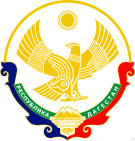 МУНИЦИПАЛЬНОЕ БЮДЖЕТНОЕ ОБЩЕОБРАЗОВАТЕЛЬНОЕ УЧРЕЖДЕНИЕ                   «СРЕДНЯЯ ОБЩЕОБРАЗОВАТЕЛЬНАЯ ШКОЛА №5368670, Республика Дагестан, г. Дагестанские Огни, ул. Революция 9 «б», e-mail: ibragimkurbanov@yandex.ru«09» 09. 2019 г.ВЫПИСКА ИЗ ПРИКАЗА №28 «О проведении школьного этапа	                                   Всероссийской олимпиады школьников в 2019-2020 уч.году»В целях выявления и развития у учащихся творческих способностей, создания необходимых условий для поддержки одарённых детей и в соответствии с «Порядком проведения Всероссийской олимпиады школьников», утверждённым приказом Министерства образования и науки РФ № 1252 от 18.11.2013 года (далее - Порядок),  приказом Министерства образования и науки Республики Дагестан № 1592-08-1/19 от 02 сентября 2019г ПРИКАЗЫВАЮ:Утвердить нормативные документы и локальные акты организации и проведении ВсОШ   МБОУ «СОШ №5»Организовать и провести школьный этап олимпиады в соответствии с требованиями к проведению школьного этапа ВсОШ в период с 11.09.2019 по 27.10.2019года.Утвердить перечень общеобразовательных предметов, по которым проводится школьный этап всероссийской олимпиады школьников по общеобразовательным предметам в МБОУ «СОШ №5» (Приложение №1).Утвердить график проведения олимпиад школьного этапа ВсОШ в МБОУ «СОШ №5» (Приложение № 2).Утвердить состав оргкомитета школьного этапа Всероссийской олимпиады школьников в составе пяти человек:Уруджев Х.Н.. - зам директора по УВР, учитель математики;Кардашева С.К. - руководитель ШМО , учитель русского языка и литератуоы;Шахриярзаде А.А. - зам.дир. по ИОП, учитель русского языка и литературыКарагезова М.Ф. - учитель высшей категории (химия, биология)Проинформировать обучающихся и их родителей (законных представителей) о порядке проведения этапов олимпиады, о месте и времени проведения школьного и муниципального этапа по каждому общеобразовательному предмету.Обеспечить сбор заявлений родителей (законных представителей) обучающихся, заявивших о своем участии в олимпиаде, об ознакомлении с «Порядком проведения всероссийской олимпиады школьников», утвержденным приказом Министерства образования и науки Российской Федерации от 18 ноября 2013 года № 1252 и согласии на сбор, хранение, использование, распространение (передачу) и публикацию персональных данных своих несовершеннолетних детей, а также их олимпиадных работ.Утвердить состав жюри школьного этапа Всероссийской олимпиады школьников. (Приложение №3).Обеспечить каждого участника олимпиады комплектом олимпиадных заданий; предоставить протоколы школьного этапа зам.директора по УВР Уруджеву Х.Н. на бумажном и электронном носителях в течение одного дня после проведения олимпиады.Ответственной по обработке и передачи информации в УО по электронной почте назначить Насруллаева Н.Т.	_10. Контроль за исполнением настоящего приказа оставляю за собойДиректор МБОУ «СОШ	 Курбанов И.Т.